Knowledge Organiser: Science – States of Matter   			 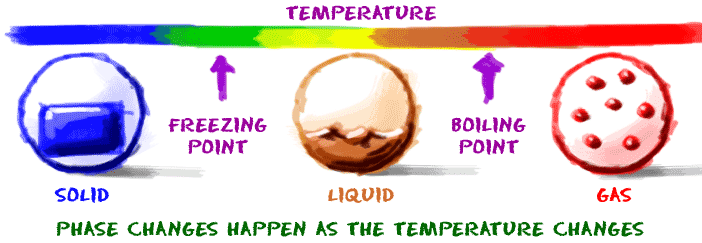 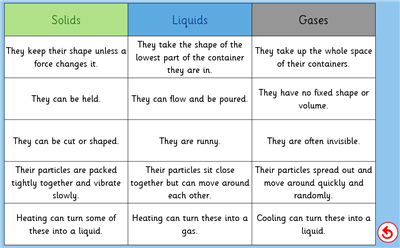 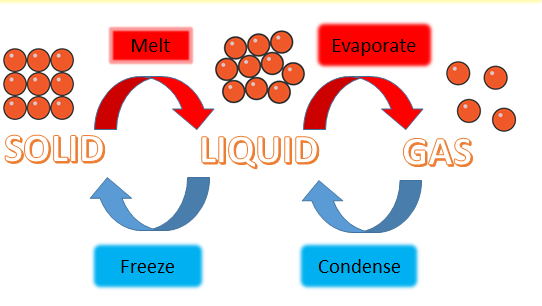 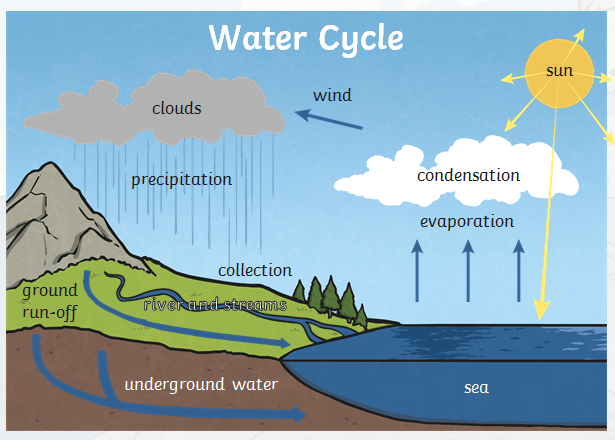 